Recall Cases Summary – Canada (Last Update Date: 31 March 2023)Date Product Categories Hazard Image1-Mar-2023Falooda Drink ProductFoodRisk of Allergy/2-Mar-2023Patagonia Infant Capilene Midweight Base Layer SetFabric / Textile / Garment / Home TextileChoking Hazard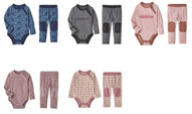 2-Mar-2023Anji Guotai Office ChairFurnitureFall Hazard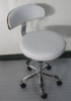 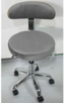 2-Mar-2023DR®Power PRO XL501 Chipper ShredderTools and HardwareLaceration Hazard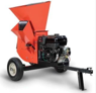 6-Mar-2023P. J. Salvage Children’s PajamaFabric / Textile / Garment / Home TextileBurn Hazard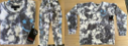 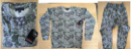 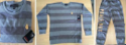 9-Mar-2023Pacifier and Bottle AccessoryToys and Childcare ProductsChoking Hazard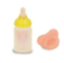 9-Mar-2023Hopper® M20 Soft Backpack Cooler, Hopper® M30 Soft Cooler, SideKick Dry® Gear CaseFabric / Textile / Garment / Home TextileIngestion Hazard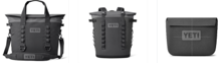 10-Mar-2023Fisherman's Wharf Dim SumFoodRisk of Allergy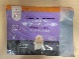 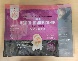 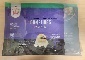 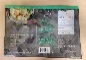 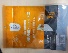 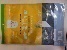 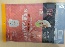 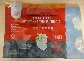 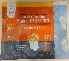 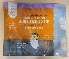 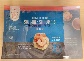 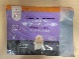 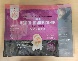 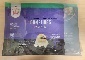 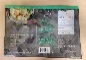 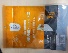 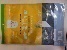 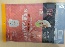 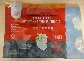 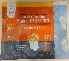 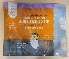 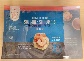 13-Mar-2023FRIGG Daisy PacifierToys and Childcare ProductsChoking hazard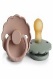 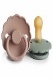 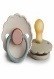 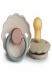 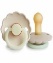 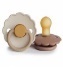 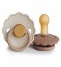 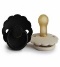 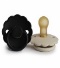 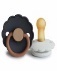 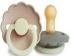 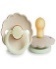 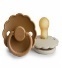 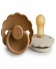 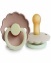 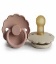 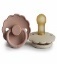 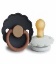 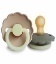 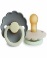 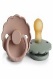 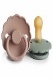 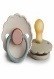 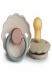 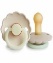 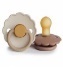 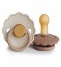 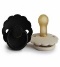 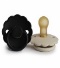 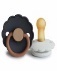 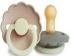 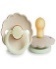 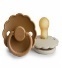 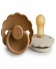 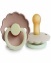 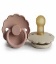 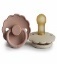 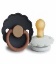 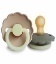 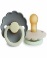 16-Mar-2023Sunbeam® Queen Size Heated BlanketHome Electrical AppliancesFire Hazard, Burn Hazard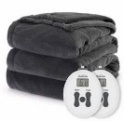 17-Mar-2023Bindle BottleFood Contact MaterialChemical Hazard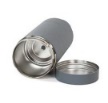 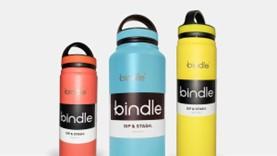 18-Mar-2023Nestlé Good Start - Soothe (Infant Formula)FoodMicrobiological Hazard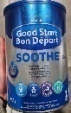 20-Mar-2023Chikitoe Plush Dinosaur with RattleToys and Childcare ProductsChoking Hazard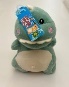 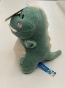 21-Mar-2023IKEA BLÅVINGAD Fishing Game MulticolourToys and Childcare ProductsChoking Hazard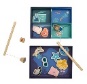 21-Mar-2023Frozen Pre-Fried Tempura ShrimpFoodRisk of Allergy/22-Mar-2023Fried Fish BallFoodRisk of Allergy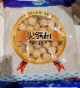 22-Mar-2023Carob (Drink)FoodMicrobiological Hazard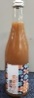 27-Mar-2023Jetson Electric Bikes - Nova and Star 3-Wheel ScooterToys and Childcare ProductsFall Hazard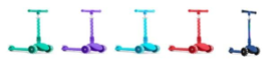 28-Mar-2023WontonFoodRisk of Allergy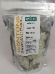 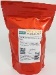 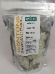 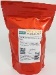 29-Mar-2023Bamboo Nursing HoodieFabric / Textile / Garment / Home TextileChoking Hazard 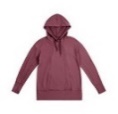 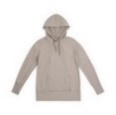 29-Mar-2023Various Change Table for Harmony Play & Go PlayardsFurnitureInjury Hazard, Risk of Death, Entrapment Hazard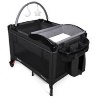 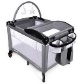 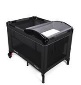 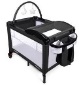 30-Mar-2023Battery Pack within Higdon Outdoors XS Series Motion Waterfowl Decoys and XS Replacement BatteryElectrical AppliancesFire Hazard, Burn Hazard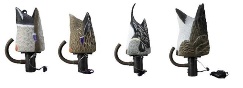 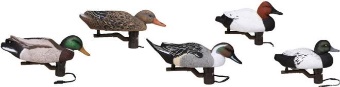 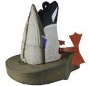 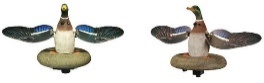 30-Mar-2023Seasoned Hot Pepper SauceFoodMicrobiological Hazard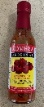 31-Mar-2023The Laundress Fabric ConditionerChemicalsChemical Hazard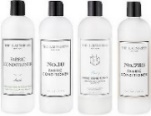 